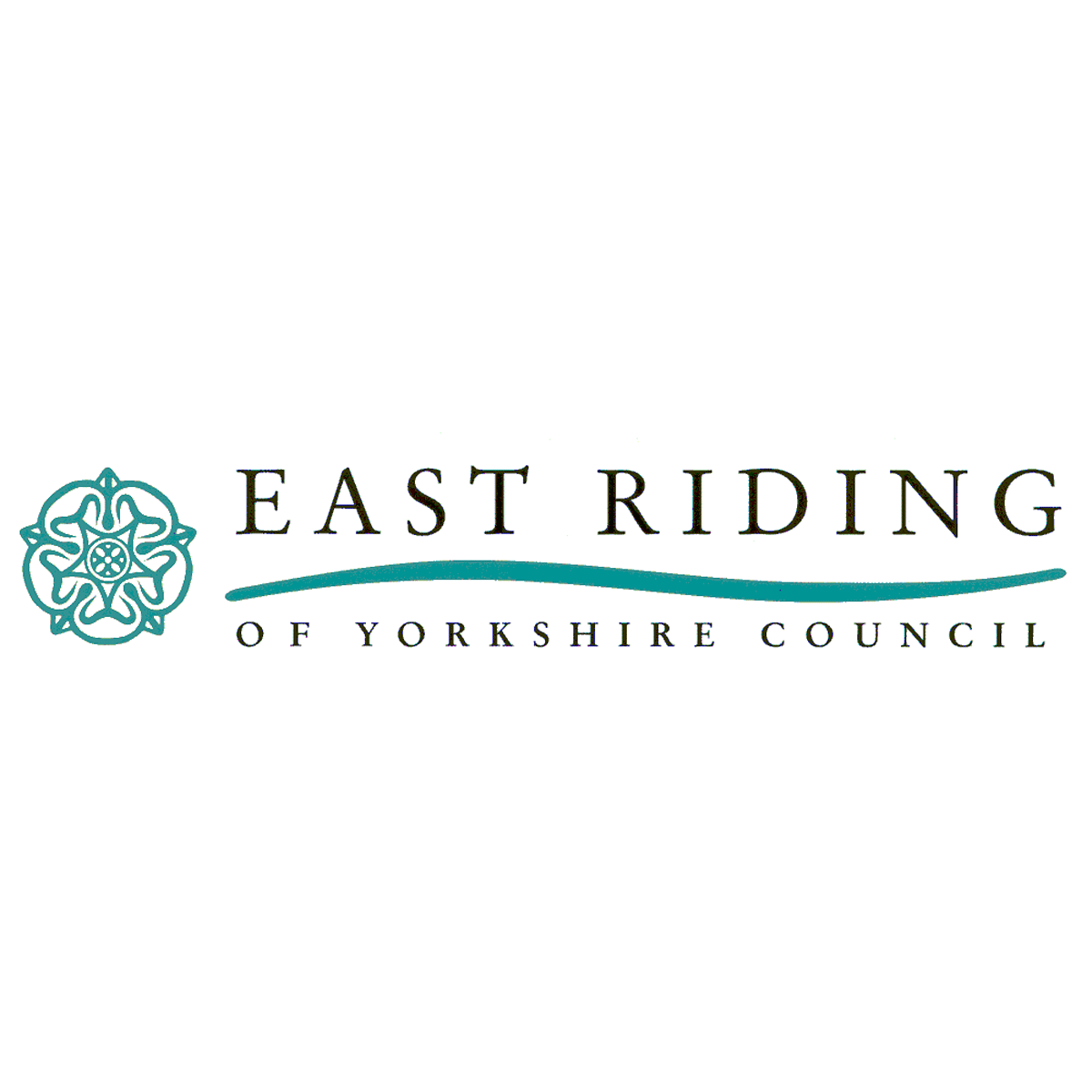 East Riding of Yorkshire Council commission Endorphins Group Ltd to run eight youth groups for children and young people aged 8 to 25 years with special educational needs and/or disabilities (SEND). Endorphins run the SEND youth groups each week on Saturdays during term time and there are holiday clubs during the school holidays. 

More information about Endorphins can be found on the local    offer:   https://www.eastridinglocaloffer.org.uk/
There are youth groups in Anlaby, Beverley, Bridlington, Cottingham, Goole, Hedon and Wilberfoss (near Pocklington).

The contract for this provision ends on the 31st March 2024, so legally East Riding of Yorkshire Council has to ask providers to bid for the new contract.

We would like to take this opportunity to find out if what is being delivered is effective and practical so any changes can be made based on feedback from families that use, or could use the groups.Here are the links to the parent carer survey and the child and young person survey: Parent/carer consultation:  https://consultation.eastriding.gov.uk/s/SENDYouthandHolidayGroupSurvey2023/  Child/young person consultation:  https://consultation.eastriding.gov.uk/s/ShortBreaksYouthGroupQuestionsCYP/   
Thank you for taking the time to complete the survey.  Your feedback is important to help us plan services for children and young people with SEND.If you would to ask any questions, please contact the Children’s Commissioning and Quality Monitoring Team on childrens.commissioning.team@eastriding.gov.uk